Study the source.Label any pictures, diagrams etc. with a note explaining their effect.Either highlight FACTS and OPINIONS on the source or note them down on the reverse of this sheetComplete the following table:Overall this source is ________________________ useful because…	QuotationsSource:C.G.O.PYour NotesUsefulness?1 = least useful10 = most usefulCONTENT:What is it saying?What is it leaving out?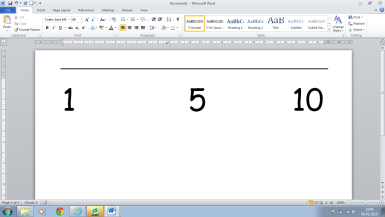 GENRE:What is it (article, letter, leaflet, documentary etc.)?ORIGIN:Who/where? = Bias?When? = Current?PURPOSE:Why has it been produced (persuade, advise, inform etc.)?FactsOpinionsAny other key quotes:Any other key quotes: